Заявление на изменение города назначения «_______» __________________ 20____г. 						          Экспедиторуот __________________________(наименование отправителя)__________________________
(должность и фио ответственного лица в организации)тел. __________________________
Просим по экспедиторской расписке (№ ТТН) № ____________________ от ___________________ в кол-ве ____ мест перенаправить груз в город   ____________________________________ в адресполучателя по первоначальной накладной (не менять получателя)отправителя по первоначальной накладной (вернуть груз)нового получателя (укажите его реквизиты в блоке ниже)Новый грузополучатель _____________________________________ ИНН __________ КПП ____________                                                                                     (полное наименование грузополучателя для юридических лиц и индивидуальных предпринимателей)Паспортные данные ___________________________________________________________________________                                                             (для физических лиц серия и номер паспорта / иного документа, удостоверяющего личность )
Контактное лицо нового грузополучателя ___________________________ тел. ____________________(фио)			(контактный телефон)Плательщиком за услуги (в т.ч. при хранении груза сверх установленных сроковбесплатного хранения в городах отправки/доставки) прошу считать*:плательщика по первоначальной накладной (не менять плательщика)отправителя по первоначальной накладной нового получателя (укажите его реквизиты в блоке ниже)Новый плательщик __________________________________________ ИНН __________ КПП ____________                                                                                     (полное наименование грузополучателя для юридических лиц и индивидуальных предпринимателей)Паспортные данные ___________________________________________________________________________                                                             (для физических лиц серия и номер паспорта / иного документа, удостоверяющего личность )
Контактное лицо нового плательщика ______________________________ тел. _____________________(фио)			(контактный телефон)Оплату перевозки по указанному маршруту с учетом изменений гарантирую, в т.ч. в случае, если указанный плательщик не примет на себя обязательства по оплате услуг, связанных с перенаправлением груза, оплатой хранения. 
_____________________ /_______________________ / _______________________
(дата)			 (подпись) 				(расшифровка подписи)МПФизическим лицам необходимо предъявить документ, удостоверяющий личность, который использовался при оформлении экспедиторской расписки. Представителям физических лиц потребуется нотариально заверенная доверенность.  Индивидуальным предпринимателям без печати — удостоверяющий личность документ и свидетельство о регистрации (выписка). Представителям юридических лиц – генеральная доверенность.Настоящим также предоставляю свое согласие на обработку персональных данных в соответствии с положениями Федерального закона от 27.07.2006 №152-ФЗ «О персональных данных» и условиями «Политики обработки персональных данных», расположенного по адресу https://azlog.ru/ * Если новым плательщиком выступает контрагент, не участвующий в перевозке, заполняется заявление на оплату третьим лицом.
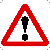 